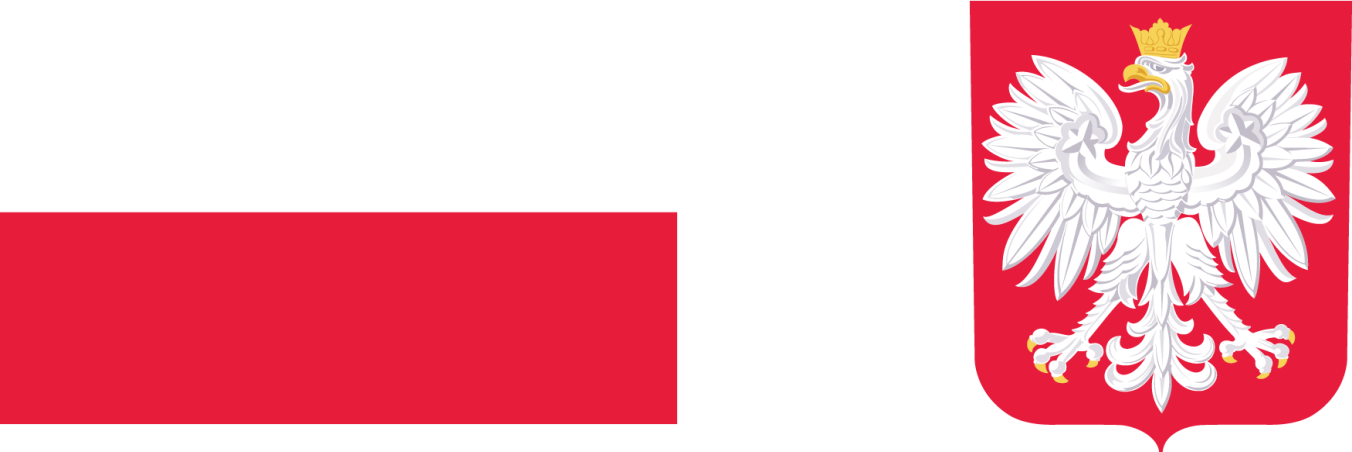 Rozbudowa drogi gminnej 600393K na odcinku w km od 0+013,45 do km 1+189,07 w miejscowości Nawojowa Góra, Gmina Krzeszowie.Dofinansowano ze środków Rządowego Funduszu Rozwoju Dróg.Całkowita wartość zadania 9 199 627,31 PLN, w tym dofinansowanie 4 199 627,00 PLN. Celem jest poprawa stanu bezpieczeństwa ruchu drogowego w gminie Krzeszowice, poprzez podnoszenie standardów technicznych dróg. Planowany efekt to przebudowany odcinek drogi gminnej w Nawojowej Górze o długości 1 176 metrów. Zadanie zaplanowane do realizacji w latach 2024 - 2025. 